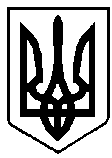 УКРАЇНАРІВНЕНСЬКА ОБЛАСТЬм. ВАРАШР О З П О Р Я Д Ж Е Н Н Яміського голови23  липня   2018 року								№ 208-рПро внесення змін до розпорядження міського голови від 20.12.2017 №441-р«Про затвердження Положення пропорядок виготовлення, обліку, зберігання, використання тазнищення печаток і штампів увиконавчих органах Вараської міської ради та призначення відповідальних за їх зберіганнята використання»	З метою забезпечення обліку, зберігання і використання печаток та штампів  в апараті міської ради та виконавчого комітету, враховуючи Акт про перевірку наявності, зберігання та використання печаток і штампів в апараті управління Вараської міської ради та виконавчого комітету від 20.03.2018 №1, відповідно до пункту 5 підрозділу 3  розділу ІІ Правил організації діловодства та архівного зберігання документів у державних органах, органах місцевого самоврядування, на підприємствах, в установах і організаціях, затверджених наказом Міністерства юстиції України від 18.06.2015 №1000/5, що зареєстрований в Міністерстві юстиції України 22.06.2015 за №736/27181,  керуючись частиною 2, пунктами 7,  20 частини 4 статті 42 Закону України «Про місцеве самоврядування в Україні»:	1. Внести зміни в розпорядження міського голови від 20.12.2017  №441-р «Про затвердження Положення про порядок виготовлення, обліку, зберігання, використання та знищення печаток і штампів у виконавчих органах Вараської  міської ради та призначення відповідальних за їх зберігання та використання»:	1.1. Підпункт 3.1. пункту 3 викласти в новій редакції: «Гербових печаток: «Вараська міська рада Рівненської області ЄДРПОУ 35056612 *Д*»; «Виконавчий комітет Вараської міської ради Рівненської області ЄДРПОУ 03315879 *Д*» - Шумру І.В., тзп міського голови, секретаря міської ради».	1.2. В підпункті 3.4. пункту 3 виключити слова «Гербової печатки виконавчого комітету «Україна Виконавчий комітет Вараської міської ради Рівненської області ЄДРПОУ 03315879».	1.3. В підпункті 3.5. пункту 3 слова «відділу кадрової, режимно-секретної роботи та з питань запобігання корупції» замінити на «відділу кадрової політики, нагород та запобігання корупції».1.4. Підпункт 3.6. пункту 3 викласти в новій редакції: «3.6. Гербових печаток: «Контрольно-облікове бюро нормованого забезпечення населення м.Вараш Виконавчий комітет Вараська міська рада», «Карткове бюро нормованого забезпечення населення м.Вараш  Виконавчий комітет Вараська міська рада»,  штампів: кутовий «Карткове бюро нормованого забезпечення населення м.Вараш  Вараська міська рада Виконавчий комітет» (Вих.), кутовий «Контрольно-облікове бюро нормованого забезпечення населення м.Вараш Вараська міська рада Виконавчий комітет» (Вих.), «Погашено» – Качинську І. О., головного спеціаліста з мобілізаційної роботи виконавчого комітету. 3.6.1. Печаток: «Режимно-секретний орган»; «Для пакетів»; металевої печатки «Кузнецовський міськвиконком»; штампів: «Виконавчий комітет Вараської міської ради» (Вх.), «Виконавчий комітет Вараської міської ради» (До вх.),  «Таємно Конвертовал»; «Для службового користування», – Антоніча С.І., головного спеціаліста з режимно-секретної роботи виконавчого комітету».1.5. В підпункті 3.24. пункту 3 слова «Іщик  Ольга Олександрівна, Іщик О.О.» замінити на «Шолом Людмила Миколаївна, Шолом Л.М.».2. Контроль за виконанням цього розпорядження покласти на  керуючого справами виконавчого комітету.Тзп міського голови					І. Шумра